Warszawa 28.10.2020r.Scenariusz zajęć wychowawczych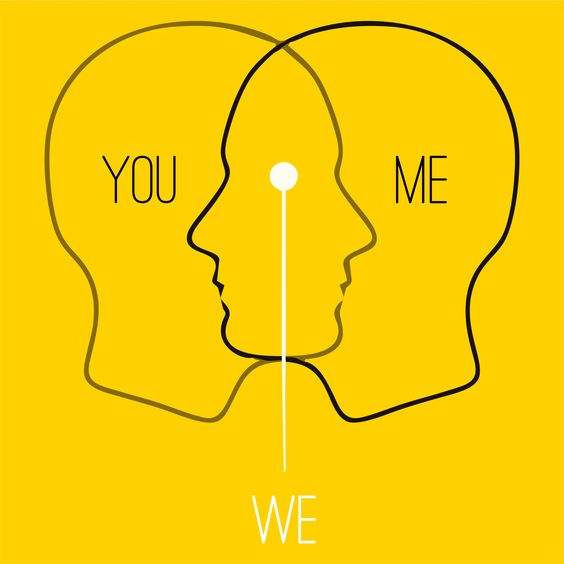 https://pl.pinterest.com/pin/664069907551663374/?nic_v2=1a7jG8WMA dostep 27.10.2020rTemat:  Empatia – czuje, że nie jestem sam. cz IProwadząca: Justyna JanuszkoGrupa : wychowankowie ZSS im. E. Szelburg Zarembiny nr78Miejsce: Klinika Nefrologii i Nadciśnienia Tętniczego Cele ogólne: - uwrażliwianie wychowanków na emocje i potrzeby innych osób;- uświadomienie wychowankom znaczenia słowa empatia i jej roli w naszym życiu;- likwidowanie napięć emocjonalnych związanych z pobytem w szpitalu;Cele szczegółowe: Wychowanek:- potrafi wytłumaczyć słowa empatia i podać przykłady jej wyrażania;- potrafi podać przykłady zachowań empatycznych z własnego życia;- potrafi docenić swoich kolegów wyrażając to słownie;- otrzymuje pozytywne słowa dotyczące np. swojego zachowania etc. doświadczając tym samym pozytywnych przeżyć emocjonalnych;Metody:Podająca: pogadankaAktywizująca: burza mózgówEksponująca: pokazFormy pracy:Grupowa i indywidualna;Materiały dydaktyczne:Karta pracy, kredki;Kompetencje kluczowe:  świadomości i ekspresji kulturalnej; społeczne;Przebieg zajęć:1.Prezentacja tematu zajęć, zabawa napisz coś miłego.W grupie:Dzieci zastanawiają się co miłego, jaką pozytywną rzecz mogą powiedzieć o kolegach obecnych na zajęciach. Piszą ja na kartce przylepionej do pleców kolegi/ koleżanki tą cechę, czy zachowanie. Każde z dzieci pisze coś  pozytywnego na temat kolegów biorących udział w zajęciachIndywidualnie:Wychowawca  prosi dziecko by zaskoczyło dziś swojego kolegę/ koleżankę i napisało smsa na dzień dobry, coś miłego na temat charakteru tej osoby. Wychowawca przesyła taką wiadomość (mail, sms) do wychowanka z którym zajęcia prowadziNp. Dzięki, że zawsze jesteś pomocny i służysz radą. Dziękuję za wczorajszą rozmowę i czas.Dzięki, że spędzasz ze mną czas wolny.2. Prezentacja filmiku: „ Gdzie kryje się empatia”?https://www.youtube.com/watch?v=4843hJVDmcA3. Omówienie filmu.Co to jest empatia? Jak  odczytujemy emocje innych? Czy empatia jest potrzebna nam samym?(empatia jako - umiejętności odczytywania emocji innych osób a także świadomość własnych uczuć i wrażliwości;)4. Praca plastyczna: „Kubek ciepłych słów” Karta pracy nr 17. Omówienie prac.Opracowanie Justyna Januszko